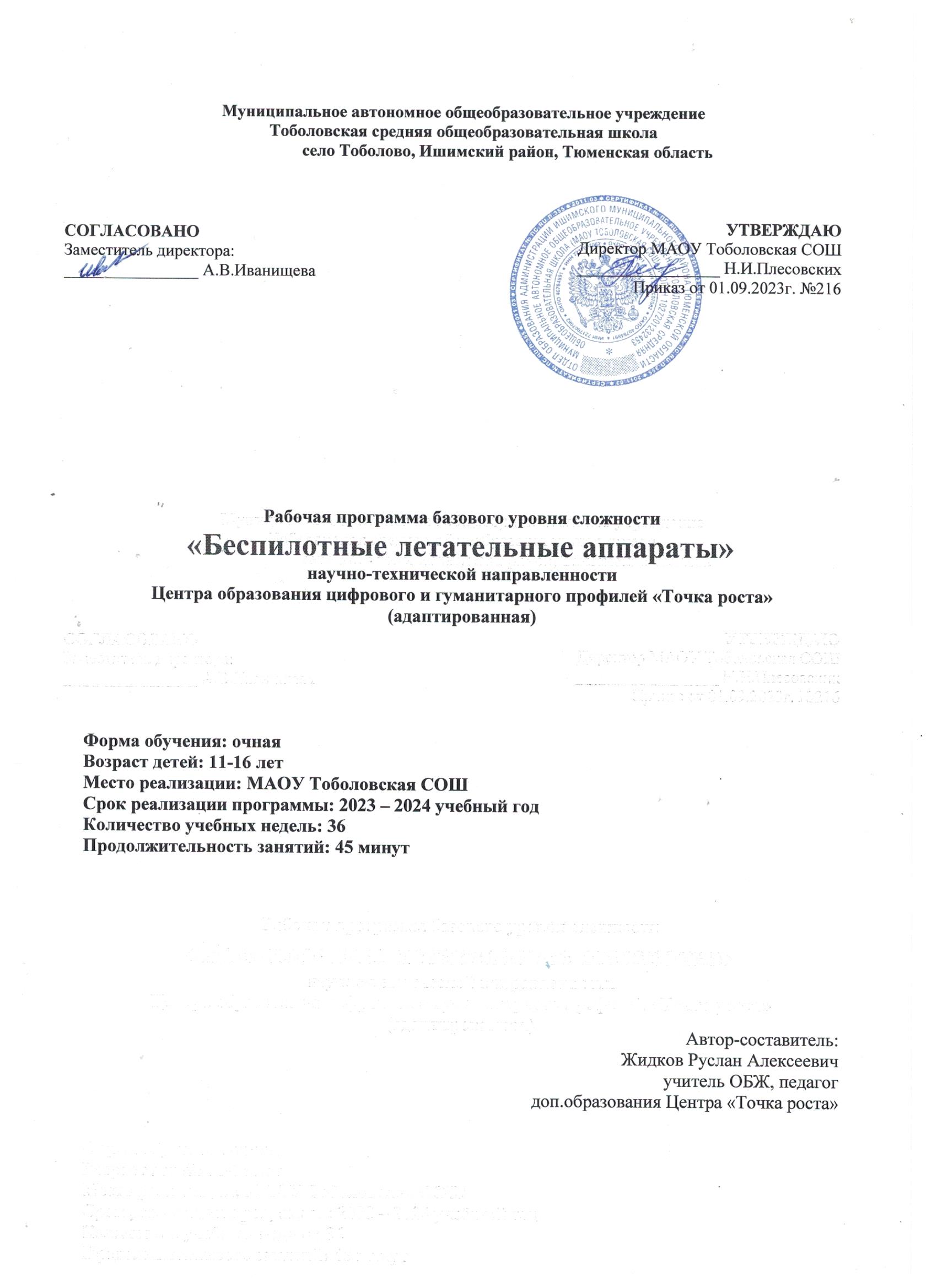 ДОПОЛНИТЕЛЬНАЯ ОБЩЕОБРАЗОВАТЕЛЬНАЯ ОБЩЕРАЗВИВАЮЩАЯ ПРОГРАММА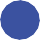 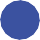 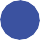 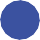 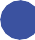 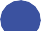 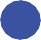 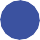 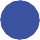 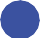 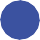 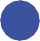 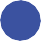 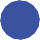 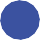 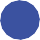 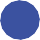 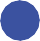 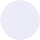 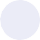 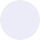 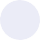 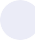 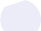 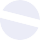 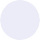 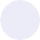 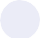 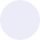 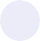 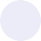 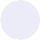 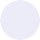 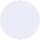 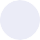 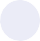 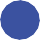 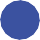 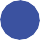 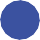 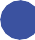 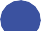 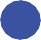 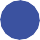 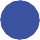 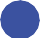 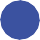 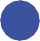 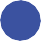 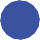 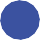 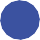 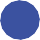 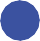 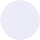 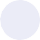 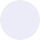 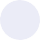 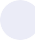 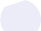 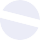 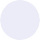 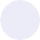 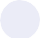 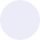 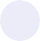 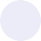 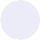 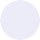 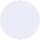 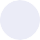 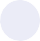 Пояснительная запискаДополнительная общеобразовательная общеразвивающая программа «Беспилотные летательные аппараты» составлена в соответствии с нормативными документами:Федеральным законом от 29 декабря 2012 г. №273-ФЗ «Об образовании в Российской Федерации»;Приказом Министерства просвещения Российской Федерации от 09 ноября 2018 г. №196«Об утверждении Порядка организации и осуществления образовательной деятельности по дополнительным общеобразовательным программам»;Постановлением Главного государственного санитарного врача РФ от 4 июля 2014 г. № 41«Об утверждении СанПиН 2.4.4.3172-14 «Санитарно-эпидемиологические требования к устройству, содержанию и организации режима работы образовательных организаций дополнительного образования детей»;с учетом положений Концепции развития дополнительного образования детей (утверждена Распоряжением Правительства Российской Федерации от 4 сентября 2014 г. № 1726-р) и методических рекомендаций по проектированию дополнительных общеразвивающих программ (включая разноуровневые программы) (Приложение к письму Департамента государственной политики в сфере воспитания детей и молодежи Министерства образования и науки РФ от 18.11.2015 №09-3242).Направленность (профиль) программы – техническая.Уровень программы – вводный.Актуальность программы обусловлена роботизацией авиации и появлением беспилотных авиационных систем (БАС). Рост интереса к беспилотной авиации определён развитием современных технологий, которые позволяют беспилотникам выполнять всё больше новых функций, что свидетельствует о росте потенциала использования БАС в различных сферах экономики. Поэтому стратегическая задача программы состоит в профессиональной ориентации детей к конструированию и эксплуатации БАС.Отличительные особенности программы заключаются в том, что программа интегрирует в себе достижения современных и инновационных направлений в малой беспилотной авиации. Занимаясь по данной программе, учащиеся получат знания и умения, которые позволят им понять основы устройства беспилотного летательного аппарата, принципы работы всех его систем и их взаимодействия, программирования бортового оборудования.Новизна программы заключается в использовании самого современного оборудования как инструмента реализации проектной деятельности детей.Педагогическая целесообразность программы заключается в том, что использование различных инструментов развития гибких компетенций у детей (через игропрактики, командную работу) в сочетании с развитием у них предметных навыков (workshop, tutorial) позволит сформировать у ребенка целостную систему знаний, умений и навыков.Адресат программы: программа ориентирована на дополнительное образование учащихся 11-16 лет, проявляющих интерес к беспилотным летательным аппаратам.Формы организации образовательного процесса: очная с применением дистанционных образовательных технологий.Объём и срок освоения программы: 36 часов.Режим занятий: 1 раз в неделю по 1 академическому часу.Виды и периодичность контроля: промежуточный (практический тест) и итоговый (зачет по пилотированию, в т.ч. по FPV.).Цель и задачи программыЦель программы: формирование компетенций в области беспилотных авиационных систем, развитие творческого и научно-технического потенциала учащихся путем организации проектной деятельности, в рамках создания беспилотного летательного аппарата.Задачи программы:Научить работать с зарядными устройствами, сборке и настройке беспилотных летательных аппаратов (БПЛА), установке видеооборудования на коптер.Научить совершать полёт на симуляторе, совершать учебный полёт, устанавливать полёт«от первого лица», пилотировать с использованием FPV-оборудования.Научить ориентироваться в информационном пространстве и работать в команде.Развить навыки научно-исследовательской, инженерно-конструкторской и проектной деятельности.Развить критическое и техническое мышление через организацию познавательной и творческой деятельности.Обучить навыкам самоконтроля, самооценки, принятия решений и осуществления осознанного выбора.Содержание программы Учебный планСодержание учебного планаТема 1. Знакомство с БПЛА: введение в аэродинамику, теорию полета (4 ч.)Теория: инструктаж по охране труда, история беспилотной авиации, ее применение и устройство, виды БПЛА; общие понятия («аэродинамика», «электротехника»), «ШИМ-модуляция» и их связь с БПЛА; словарь терминов (2 ч.).Практика: обсуждение применения беспилотников в повседневной жизни, изучение составных частей БПЛА (2 ч.).Тема 2. Инженерия и сборка БПЛА (14 ч.)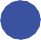 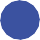 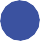 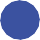 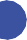 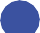 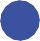 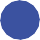 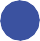 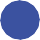 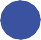 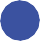 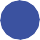 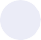 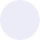 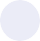 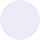 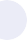 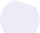 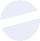 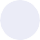 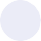 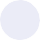 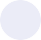 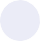 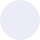 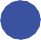 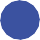 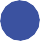 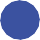 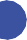 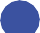 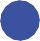 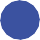 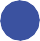 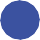 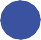 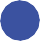 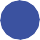 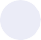 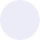 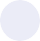 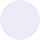 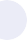 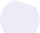 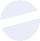 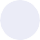 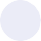 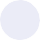 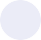 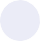 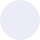 Теория: этапы проектирования и конструирования БПЛА, полетный контроллер и его работа, принципы его функционирования, настройка контроллера с помощью компьютера, знакомство с программным обеспечением для настройки контроллера; основные настройки БПЛА (4 ч.).Практика: сборка БПЛА, настройка и калибровка полетного контроллера и аппаратуры, испытание БПЛА и доработка при необходимости, итоговый полет (10 ч.).Формы контроля: тест.Тема 3. Визуальное пилотирование (18 ч.)Теория: описание проблемной ситуации, техника безопасности при лётной эксплуатации, пилотирование БПЛА визуально, полетные режимы, drone racing; основы взлета, висения и посадки; простые фигуры пилотажа; базовые процедуры управления БПЛА, подготовка коптера к вылету в помещении, подготовка к полету на площадке, основы взлета и посадки (4 ч.).Практика: изучение аппаратуры радиоуправления БПЛА и ее настройки, изучение полетных режимов; проектирование трассы для drone racing, тренировки на трассе, выполнение упражнений, проведение гонки (14 ч.).Формы контроля: зачёт.Планируемые результатыПо окончанию обучения по дополнительной общеобразовательной общеразвивающей программе учащиеся приобретет:Предметные результаты:умение работать с зарядными устройствами;умение собирать и настраивать БПЛА;умение устанавливать видеооборудования на коптер;навыки пилотирования на симуляторе и учебного пилотирования;навыки пилотирования «от первого лица» и пилотирования с использованием FPV- оборудования;Метопредметные:умение ориентироваться в информационном пространстве и работать в команде;навыки ведения проекта, проявление компетенции в вопросах, связанных с темой проекта, выбор наиболее эффективных решений задач в зависимости от конкретных условий;навыки научно-исследовательской, инженерно-конструкторской и проектной деятельности;Личностные результаты:будет развито критическое и техническое мышление, познавательная деятельность, творческая инициатива, самостоятельность;навыки самоконтроля, самооценки, принятия решений и осуществления осознанного выбора.Условия реализации программыМатериально-техническое обеспечениеКвадрокоптер, тип 1 – DJI Mavic Air;Квадрокоптер, тип 2 – DJI Ryze Tello Edu;Смартфон Samsung Galaxy A50 (2019) 64GB (SM-A505FN);Ноутбук.Информационное обеспечениеПрограммное приложение для программирования и управления квадрокоптером, в том числе со смартфонов;Программное обеспечение MS Office.Кадровое обеспечениеУровень образования педагога: высшее образование, учитель ОБЖ.Оценочные материалыПрактический тестДлительность тестирования - 45 минут.ШкалыОтлично: 20-16 правильных ответов, глубокие познания в освоенном материале.Хорошо: 15-11 правильных ответов, материал освоен полностью без существенных ошибок.Удовлетворительно: 10-8 правильных ответов, материал освоен не полностью, имеются значительные пробелы в знаниях.Неудовлетворительно: менее 8 правильных ответов, материал не освоен, знания ниже базового уровня.Критерии оценки: за каждое правильно выполненное действие даётся 1 балл.Итоговая аттестация проводится в виде зачета по пилотированию (каждый критерий оценивается в 1 балл):Методические материалыОтличительной особенностью данной программы является ориентация на компетентностный подход, позволяющий обучающимся развивать и наращивать предметные и межпредметные компетенции, необходимые для решения технических задач в сфере современных беспилотных технологий.Программой предусматриваются следующий методический инструментарий: Формы организации учебной деятельности:групповая;индивидуальная/самостоятельная;парная;в малых группах.Формы занятий:практическое занятие;консультация;беседа.Используемые методы в рамках занятий:кейс-метод;проектный метод;проблемное обучение.Виды учебной деятельности в рамках занятий:поиск и анализ информации;анализ и решение проблемных ситуаций;просмотр презентаций и видеороликов;проведение экспериментов.В процессе выполнения самостоятельной работы можно выделить следующие уровни:познавательная деятельность обучающегося проявляется в узнавании, осмыслении, запоминании. Цель такого рода работ: закрепление знаний, формирование умений, навыков.реконструктивные самостоятельные работы. В ходе таких работ происходит перестройка решений, составление плана, тезисов, аннотирование.творческая самостоятельная работа требует анализа проблемной ситуации, получения новой информации. Обучаемый самостоятельно производит выбор средств и методов решения.Список литературыГурьянов А. Е. Моделирование управления квадрокоптером. Инженерный вестник. МГТУ им. Н.Э. Баумана. Электрон. журн. 2014 №8Канатников А.Н., Крищенко А.П., Ткачев С.Б. Допустимые пространственные траектории беспилотного летательного аппарата в вертикальной плоскости. 15 Наука и образование. МГТУ им. Н.Э. Баумана. Электрон. журн. 2012. №3Фоменко А. Аэроквантум тулкит/ Александр Фоменко. – 2-е изд., перераб, и доп. – М.: Фонд новых форм развития образования, 2019 —154 с.№ п/п темы, разде- лаНаименование разделов и темКол-во часов, всегоКоличество часовКоличество часовФормы контроля/ аттестации№ п/п темы, разде- лаНаименование разделов и темКол-во часов, всегоТеорияПракти- каФормы контроля/ аттестации1.Знакомство с БПЛА4222.Инженерия и сборка БПЛА14410Тест3.Визуальное пилотирование1028ЗачетИтого361026№КритерийКол-во баллов1.Обнаружить и устранить дефект в установке моторов2.Обнаружить и устранить дефект в установке регуляторов3.Обнаружить и устранить дефект в соединении мотора к регулятору4.Обнаружить и устранить дефект установки полетного контроллера5.Обнаружить и устранить дефект установки аккумуляторной батареи6.Обнаружить и устранить дефект вывода антенн приёмника7.Обнаружить и устранить дефект установки защиты8.Синхронизировать приемник с аппаратурой управления9.Обнаружить и устранить дефект в подключении (направления вращения) моторов10.Устранение недостатков конструкции11.Надёжность пайки12.Обнаружить и устранить дефект подключения регуляторов к полетному контроллеру13.Обнаружить и устранить дефект подключения приемника РУ к полет- ному контроллеру14.Тестирование и калибровка15.Предполётная подготовка16.Фиксация всех действий в листе предполётной подготовки17.Взлёт18.Зависание19.Посадка20.Соблюдение правил техники безопасностиПодготовка к пило- тированиюКомандная сборка конструкцииНавыки исследовательской и конструкторской деятельности Инженерное решениеПрохождение трассыПрохождение воротПрохождение поворотных столбов без касания Коптер не вылетел за пределы трассы Прохождение колецПосадка на посадочную площадку Касания земли отсутствуют Время прохождения трассы Время прохождения 1 круга Время прохождения 2 круга Первый круг пройденВторой круг пройденВыполнена остановка пропеллеров при входе в сетку Выполнен disarm или kill switch по окончанию полётаОценка навыков саморегуляцииУмение договариватьсяУмение быстро сориентироваться в технически сложной ситуации Умение оценить и скорректировать конструкцию при технических непо- ладкахУмение аргументированно отвечать на вопросы